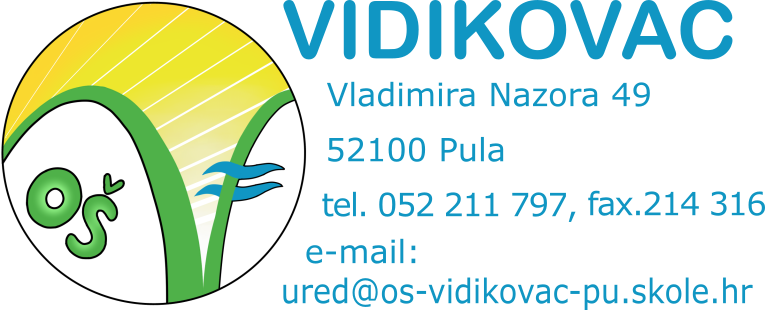 SADRŽAJ:Zakonske i druge pravne osnoveUvod – sažetak djelokruga rada školeObrazloženje programa (aktivnosti i projekata) i ishodište i pokazatelji na kojima se zasnivaju izračuni i ocjene potrebnih sredstava za provođenje programaGlavni program obrazovanjeGlavni program socijalna skrbPlanirani prihodi i primici za 2023. godinuUsklađenost ciljeva, strategije i programa s dokumentima dugoročnog razvojaCiljevi provedbe programa u trogodišnjem razdoblju i pokazatelji uspješnosti kojima će se mjeriti ostvarenje tih ciljevaIzvještaj o postignutim ciljevima i rezultatima programa temeljenim na pokazateljima uspješnosti u prethodnoj godiniPopis tablica:Tablica 1. Prihodi i primici za 2023. godinuPopis grafikona:Grafikon 1. Decentralizirana sredstvaZakonske i druge pravne osnoveZakon o odgoju i obrazovanju u osnovnoj i srednjoj školi (NN br. 87/08., 86/09., 92/10., 105/10, 90/11., 5/12., i 16/12., 86/12, 126/12, 94/13, 152/14, 07/17, 68/18, 98/19, 64/20) Zakon o ustanovama (NN br. 76/93., 29/97., 47/99., 35/08, 127/19)Zakon o obveznim odnosima (NN br. 35/05, 41/08, 78/15 i 29/18)Zakon o proračunu (NN br. 87/08, 136/12, 15/15), Pravilnik o proračunskim klasifikacijama (NN br. 26/10. i 120/13) i Pravilnik o proračunskom računovodstvu i računskom planu (NN br. 114/10,  31/11, 124/14, 115/15 i 87/16)Odluka o uvjetima i postupku za uzimanje i davanje u zakup prostora i opreme u predškolskim i školskim ustanovama kojih je osnivač Grad PulaUpute za izradu Proračuna Grada Pule za 2023. godinu i Projekcije Proračuna Grada Pule za 2024. i 2025. godinuGodišnji plan i program rada škole za školsku godinu 2022./2023. Kurikulum škole za školsku godinu 2022./2023. Uvod – sažetak djelokruga rada školeOsnovna škola Vidikovac, Pula je osnovnoškolska javna ustanova koja obavlja javnu djelatnost sukladno Zakonu o odgoju i obrazovanju u osnovnoj i srednjoj školi odnosno pruža osnovnoškolsko obrazovanje učenicima od 1. do 8. razreda. Nastava je organizirana u jednoj smjeni kroz petodnevni radni tjedan.Nastava se odvija u oblicima: redovna, izborna, dodatna i dopunska, a izvodi se prema Nastavnom planu i programu koje je donijelo Ministarstvo znanosti, obrazovanja i sporta, prema Godišnjem planu i programu te Školskom kurikulumu za školsku godinu 2022./2023.U školi se provodi aktivnost produženog boravka koji se realizira u sedam grupa koje obuhvaćaju učenike od prvog do četvrtog razreda. Financiranje produženog boravka regulirano je jednim dijelom od strane lokalne uprave - Grada Pule, drugim dijelom sufinanciranjem roditelja, te trećim dijelom iz općinskih proračuna. Školu polazi 650 učenika u 31 odjel od toga 27 odjela matične škole (13 razredne nastave i 14 predmetne nastave) dok je u područnoj školi na bolničkom odjelu (Škola pri bolnici) organizirana nastava u 4 kombinirana razredna odjela (od 1. do 8. razreda).Obrazloženje programa (aktivnosti i projekata) i ishodište i pokazatelji na kojima se zasnivaju izračuni i ocjene potrebnih sredstava za provođenje programaPrioritet škole je kvalitetno obrazovanje i odgoj učenika koje se ostvaruje kroz:Uvažavanje različitosti i poštivanje istih Raznolikost, fleksibilnost  i osuvremenjivanje nastavnog procesa i okruženjaPlaniranje nastave, poučavanje i učenjeMaterijalno opremanje školea) Uvažavanje različitosti i poštivanje istihCiljevi: Podrška učiteljima putem stručnog usavršavanja za rad s učenicima s posebnim potrebama (učenici s poteškoćama i daroviti učenici), smjernice za rad s djecom koja se školuju po redovitom programu uz prilagodbu sadržaja ili individualiziranih postupaka, poticanje tolerancije, timskog rada i dobre komunikacije. Uvažavanje različitosti i poštovanje svih sudionika u odgojno obrazovnom procesu. Po prvi puta u ovo školskoj godini  ostvarit ćemo mogućnost boravka učenika s asistentom u produženom boravku.Aktivnosti i metode: Informiranje i stručno usavršavanje učitelja za rad s učenicima s teškoćama u razvoju. Radionice i stručna usavršavanja djelatnika. Predavanja za učenike i učitelje. Stručna literatura. Nabava asistivne tehnologije za učenike.b) Raznolikost i fleksibilnost nastavnog procesa i okruženja Ciljevi: Otvorenost učenika i učitelja ka raznolikim oblicima i metodama rada. Dinamično mijenjanje radne okoline. Aktivno uključivanje učenika u rad Škole. Rad i sudjelovanje u projektima i obilježavanju važnih događanja u lokalnoj, ali i široj zajednici.Aktivnosti i metode: Educirati učitelje i poticati ih na učinkovito korištenje informatičke tehnologije. Hospitiranje u drugim razrednim odjelima. Mogućnost održavanja nastavnog sata s istim ishodima aktivnosti u više razrednih odjela (RN). Učitelji odabiru nastavne satove koje bi održali u pojedinim razrednim odjelima. Izvoditi nastavu u uređenom okolišu Škole. Nastava u prirodi. Projekt Zavičajna nastava, ali i uključivanje u međunarodne projekte.Uključivanje učenika u organiziranje rada Škole te zajedničkim idejama poboljšati kvalitetu rada.c) Planiranje nastave, poučavanje i učenjeCiljevi:Posjet nastavi i podizanje kvalitete rada učitelja. Poboljšanje kvalitete rada i zadovoljstva učitelja i stručnih suradnika svojim radom. Uspješna i svrsishodna realizacija dopunske i dodatne nastave. Uspješna realizacija izvannastavnih aktivnosti. Osigurati uspjeh učenika na vanjskom vrednovanju.Aktivnosti i metode:Redovna nastava – posjet nastavi i savjetodavni rad. Osiguranje realizacije dopunske nastave (pomoć učenicima s teškoćama u svladavanju nastavnih sadržaja) - Poticanje realizacije dodatne nastave (rad s darovitim učenicima, pripreme učenika za natjecanja, usvajanje dodatnih znanja u svrhu proširivanja znanja) – Poticanje kreativnosti pri realizaciji izvannastavnih aktivnosti (proširivanje i nadopunjavanje interesnih područja učitelja i učenika).d) Materijalno opremanje školeCiljevi: Opremanje Škole zbog stvaranja uvjeta za postizanje što boljih rezultata rada. Uređenje okoliša Škole kako bi se nastava mogla izvoditi i izvan klasične učionice. Poboljšati kvalitetu boravka učitelja u Školi.Aktivnosti i metode: Uređivanje okoliša škole (biljke, klupe, rasvjeta, odvojeno sakupljanje otpada). Realizacija učionice na otvorenom postavljanjem klupica i stolova. Izgradnja edukativnog parka. Natkriti unutarnje dvorište škole. Kontinuirano tehnološko opremanje škole i osuvremenjivanje nastavnih sredstava i pomagala.Povezivanje i suradnja s lokalnom i stručnom zajednicom u pripremanju i osiguravanju uvjeta planiranih aktivnosti.Programi i aktivnosti financijskog planaSredstva su planirana financijskim planom za provođenje glavnih programa obrazovanja i socijalne skrbi. Glavni program obrazovanja, provodi se kroz slijedeće četiri aktivnosti: Decentralizirane funkcije osnovnoškolskog obrazovanja, Produženi boravak u osnovnim školama, Redovni program odgoja i obrazovanja i tekući projekt "Zajedno do znanja IV". Dok se glavni program socijalne skrbi, provodi kroz aktivnost: Pomoć socijalno ugroženoj kategoriji građana.Glavni program: A12  OBRAZOVANJERashodi za provođenje Programa planirani su u iznosu od 1.773.531 eur. Program se sastoji od:Program: 4002 Obrazovanje do standarda  Aktivnost: Decentralizirane funkcije osnovnoškolskog obrazovanjaRashodi za provođenje aktivnosti planirani su u iznosu od 90.653 eur. Kriteriji i mjerila za osiguranje minimalnog financijskog standarda javnih potreba u osnovnom školstvu utvrđuju se Odlukom Vlade RH, te se decentralizirana sredstva škole osiguravaju u Proračunu Grada Pule. Rashodi su utvrđeni na osnovu kriterija opsega djelatnosti prema slijedećim elementima: po učeniku, po razrednom odjelu, po područnoj školi i po osnovnoj školi. Decentraliziranim funkcijama osnovnoškolskog obrazovanja iskazani su materijalni rashodi. Materijalni rashodi planirani su u iznosu od 45.550 eur. Sistematski pregledi planirani su u iznosu 4.778 eur, energija u iznosu od 33.815 eur, prijevoz učenika u iznosu od 5.380 eur te tzv. hitne intervencije u iznosu od 1.130 eur.U grafikonu br.1 prikaz je vrsta troškova koji se financiraju iz decentraliziranih sredstva.Grafikon 1. Decentralizirana sredstva školeAktivnost: Administrativno, tehničko i stručno osobljePlaće zaposlenicima i ostali troškovi koje isplaćuje MZO planirani su u iznosu od 1.309.840 eur.Program: 4003 Obrazovanje iznad standardaAktivnost: Produženi boravak u osnovnim školamaRashodi za provođenje aktivnosti planirani su u iznosu od 169.980 eur. U okviru produženog boravka obavljaju se djelatnosti: samostalnog učenja, kreativnog korištenja slobodnog vremena, prehrana učenika koja obuhvaća ručak i užinu te prihvat učenika. Produženi boravak stručno je vođen prema Godišnjem Planu i Programu, te se odvija prema pravilima koje propisuje Škola. Kroz produženi boravak pokrećemo postupni prijelaz na produženi dnevni rad do konačnog cjelodnevnog života i rada učenika u školi.U produženi boravak je uključeno 150 djece, te je zaposleno 7 učiteljica koje vode  7 grupa.Grad Pula i Općine financiraju 80% rashoda za četiri učiteljice u produženom boravku, dok 20% navedenih rashoda sufinanciraju roditelji. Također, jedna učiteljica produženog boravka financira se isključivo od strane roditelja (ostali nespomenuti prihodi - prihodi od sufinanciranja cijene usluga), dok jednu učiteljicu u cijelosti financira Grad Pula.Grad Pula – ukupno planirani rashodi produženog boravka iznose 120.370 eur. Planirani su rashodi za plaće, doprinosi na plaće, prijevoz zaposlenika te ostali rashodi za zaposlene.Sufinanciranje roditelja – ukupno planirani rashodi produženog boravka iznose 37.790 eur. Planirani su rashodi za plaće, doprinosi na plaće, prijevoz zaposlenika, te ostali rashodi za zaposlene. Općinski proračun – ukupno planirani rashodi produženog boravka na teret Općina (Marčana, Medulin, Ližnjan) iznose 5.940 eur. Planirani su rashodi za plaće, doprinosi na plaće te prijevoz zaposlenika.Aktivnost: Redovni program odgoja i obrazovanjaUkupna aktivnost planirana je u iznosu od 178.028 eur.Tekući projekt "Zajedno do znanja IV"Projekt se odnosi na rashode za pomoćnike u nastavi za učenike sa teškoćama. Rashodi za provođenje projekta planirani su u iznosu od 17.500 eur. Isključivo se odnose na plaće i ostale rashode za zaposlene.Projekt Pomoćnici u nastavi od 09.2023.Rashodi za provođenje projekta planirani su u iznosu od 7.530 eur iz Općih prihoda i primitaka. Isključivo se odnose na plaće i ostale rashode za zaposlene.GLAVNI PROGRAM:  A16 SOCIJALNA SKRBRashodi za provođenje Programa planirani su u iznosu od 9.570 eur. PROGRAM A164007 SOCIJALNA SKRB, provodi se kroz sljedeću aktivnost:Aktivnost: Pomoć socijalno ugroženoj kategoriji građana, Rashodi za provođenje aktivnosti planirani su u iznosu od 9.570 eur. Odnose se na opće prihode i primitke Grada Pule te donacije Zaklade Hrvatska za djecu.Grad Pula subvencionira 40% troškova školske marende, te 25% troškova produženog boravka za djecu čiji su roditelji/skrbnici korisnici prava na dječji doplatak. U iznosu od 9.290 eur financiraju se isključivo rashodi za namirnice školske marende i produženog boravka za socijalno ugrožene kategorije učenika. Zaklada Hrvatska za djecu doznačuje na račun škole planirani iznos od 280 eur za potrebe sufinanciranja šk.marende socijalno ugroženim kućanstvima.Prihodi i primici za 2023. godinuU nastavku slijedi tabelarni prikaz prihoda i primitaka za 2023. godinu.Tablica 1. Prikaz prihoda i primitaka za 2023. godinuUkupno planirani prihodi i primici za 2023. godinu iznose 1.177.792 eur. Najveći udio u financiranju čine pomoći proračunskim korisnicima iz proračuna koji im nije nadležan (636 - pomoći iz državnog, županijskog i općinskih proračuna) u ukupnom iznosu od 1.360.535 eur.Slijede prihodi iz nadležnog proračuna (671 - prihodi Grada Pule) u ukupnom iznosu od 230.480 eur, od čega su decentralizirana sredstva planirana u iznosu od 90.653 eur, sredstva namjenjena za produženi boravak u iznosu od 120.370 eur, sredstva za socijalnu skrb 9.290 eur te 6.822 eur za provedbu građanskog odgoja te kupnju higijenskih uložaka.Slijede prihodi po posebnim propisima 652 od 149.973 eur, koji se najvećim djelom odnose na prihode od sufinanciranja cijene usluge, participacije i slično. Oni čine prihode roditelja za usluge šk.marende, produženog boravka, ručka, izlete, prijevoz i slično.U nastavku je pregled prihoda, sa pripadajućim rashodom:1. Tekuće pomoći iz državnog proračuna, planirane su u iznosu od 1.332.205 eur, utrošit će se kako slijedi:Plaće zaposlenika, ostali rashodi  za zaposlene, naknade za prijevoz zaposlenika te naknade za nezapošljavanje invalidaNatjecanja –najvećim dijelom odnose se na usluge prijevoza, uredski materijal i ostale materijalne rashode te nabavku namirnica.Županijsko stručno vijeće – rashodi su planirani za voditelje ŽSV (Domagoj Matković, Evelina Majcan Lenić, Maja Kalebić, Sandra Stanković i Dolores Višković Terzić) u ukupnom iznosu od 1.327 eur, a odnose se na uredski materijal, ostale nespomenute rashode te intelektualne i osobne usluge.Državni priohodi za financiranje udžbenika i radnih udžbenika- planiraju se prihodi za udžbenike u iznosu od 19.910 eur, te za radne udžbenike 19.910 eur. 2. Tekuće pomoći iz županijskog proračuna, planirane su u iznosu od 2.480 eur.Planiraju se za provedbu projekta zavičajne nastave (u iznosu od 940 eur) te za sportska natjecanja i županijska natjecanja iz pojedinih predmeta. Odnose se najvećim dijelom na usluge telefona, pošte i prijevoza, službena putovanja, uredski materijal i ostale materijalne rashode. 3. Tekuće pomoći iz općinskog proračuna, planirane u iznosu od 5.940 eur, utrošiti će se u cijelosti na plaće za djelatnice produženog boravka, doprinose na plaće, ostale rashode zaposlenih te na naknade za prijevoz. Djeca koja nisu sa područja grada Pule moraju tražiti subvencije od svojih općina za usluge produženog boravka kako bi plaćala fiksni dio produženog boravka jednako kao i djeca sa područja Grada Pule. Ostatak subvencioniraju općine kojima mjesečno šajemo račun.4. Prihodi od sufinanciranja cijene usluge, participacije i slično, planirani su u iznosu od 145.999 eur, najvećim dijelom utrošit će se na namirnice za školsku kuhinju, zatim na rashode za plaće učiteljica u produženom boravku, za nabavu nefinancijske imovine (postrojenja i opreme), na materijal i energiju, na uredski materijal i ostale materijalne rashode. Većim dijelom utrošit će se i na rashode za usluge, odnosno najvećim dijelom na usluge tekućeg i investicijskog održavanja.5. Prihodi od nadoknade šteta, planirani su u iznosu od 2.654 eur (uplate roditelja i osiguranja). Jednim dijelom utrošit će se na popravke tableta koje učenici koriste te za nabavku knjiga koje su se oštetile prilikom korištenja i potrebno je kupiti nove, dok će se uplate od osiguranja utrošit na popravke.6. Ostali nespomenuti prihodi po posebnim propisima, planirani su u iznosu od 1.320 eur, a utrošit će se na naknade troškova zaposlenima, rashode za materijal i energiju, te djelom na usluge telefona, pošte i prijevoza.7. Prihodi od prodanih proizvoda, planirani su u iznosu od 531 eur, a odnose se na prihode učeničke zadruge "Svevid", te će se utrošiti na uredski materijal i ostale materijalne rashode te nabavku sitnog inventara.8. Prihodi od pruženih usluga, planirani su u iznosu od 5.309 eur, a odnose se na prihode od iznajmljivanja sportske dvorane. Već 2 godine se dvorana zbog epidemioloških mjera nije iznajmljivala te je stoga teško procjeniti prihod na koji možemo računati u narednom razdoblju.9. Prihodi od donacija, planirani su u iznosu od 2.934 eur, te se odnose na tekuće donacije od neprofitnih organizacija (Zaklade za djecu) i tekuće donacije od trgovačkih društava.10. Decentralizirana sredstva Škole, planirana su u iznosu od 90.653 eur, utrošit će se većim dijelom na rashode za materijal i energiju i rashode za usluge.11. Opći prihodi i primici Grada Pule, planirani su u iznosu od 149.892 eur, utrošit će se na rashode za plaće i prijevoz učiteljica u produženom boravku, na rashode za plaće i prijevoz za pomoćnike u nastavi, na namirnice za socijalno ugroženu kategoriju građana te za provedbu projekta građanskog odgoja te kupnju higijenskih uložaka za djevojčice.12. Tekuće pomoći temeljem prijenosa EU sredstava - odnose se na sredstva koje doznačuje Grad Pula za provedbu projekta Zajedno do znanja IV. Utrošit će se na plaće i ostale troškove pomoćnika u nastavi. Planirani su u iznosu 17.500 eur.13. Prihodi od prodaje stambenih objekata i uredskog namještaja - planirani u iznosu od 465 eur, utrošit će se na kupnju knjiga i usluge tekućeg i investicijskog održavanja.Višak prihoda poslovanjaVišak prihoda poslovanja iz 2022. planiran je u ukupnom iznos od 5.309 eur i odnosi se na višak od sufinanciranja cijene usluga.Usklađenost ciljeva, strategije i programa s dokumentima dugoročnog razvojaŠkole donose godišnje operativne planove prema planu i programu rada za školsku godinu 2022./2023. i Školski kurikulum prema planu i programu koje je donijelo Ministarstvo znanosti i obrazovanja. Vertikalna usklađenja ciljeva i programa Ministarstva znanosti i obrazovanja i jedinice lokalne (regionalne) samouprave sa školskom ustanovom još nije provedena.Nastavni planovi se donose za nastavnu godinu, a ne za fiskalnu godinu. Uzrok mnogim odstupanjima u izvršenju financijskog plana, odnosno pomak određenih aktivnosti iz jednog u drugo polugodište uzrokuje promjene izvršenja financijskog plana.Ciljevi provedbe programa u trogodišnjem razdoblju i pokazatelji uspješnosti kojima će se mjeriti ostvarenje tih ciljevaPrioritet će nam biti pružanje usluge osnovnoškolskog obrazovanja, odgoj naših učenika i uspjeh na vanjskom vrednovanju. Nastojat  ćemo i u naredne tri godine podići kvalitetu nastave na što višu razinu, i to stalnim i kvalitetnim usavršavanjem nastavnika te podizanjem materijalnih i drugih uvjeta, prema našim mogućnostima, na viši standard.Učenike će se poticati na izražavanje kreativnosti, talenata i sposobnosti kroz uključivanje u izvannastavne aktivnosti, natjecanja te druge školske projekte, priredbe i manifestacije. Nastojat ćemo se uključiti u projekte mobilnosti i osnažiti kompetencije učitelja.Izvještaj o postignutim ciljevima i rezultatima programa temeljenim na pokazateljima uspješnosti u prethodnoj godini U školskoj 2021./2022. godini ostvareno je redovno odvijanje nastavnog procesa i uglavnom stručna zastupljenost nastave:Uspjeh učenika:ODLIČAN USPJEH – 138 (PN) + 249 (RN) = 387 učenika /59,7%/VRLO DOBAR – 159 (PN) + 57 (RN) = 216 učenika /33,3%/DOBAR – 32 (PN) + 1 (RN) = 33 učenika /5,09%/DOVOLJAN – / učenik //NEDOVOLJAN – 12 učenika /3,51%/POHVALJENIH – 77+78= 155 učenikaUkupno je pohvaljeno155 učenika – 77 učenika u predmetnoj nastavi i 78 učenika u razrednoj nastavi  (učenici I. razreda se ne pohvaljuju). Tri učenika nagrađeno je za odličan uspjeh (5,00) i uzorno vladanje tijekom osmogodišnjega školovanja. Na kraju ove školske godine izabrana je učenica generacije  (Ema Kvaternik) koje su za to priznanje predloženi i potvrđeni od strane učenika i Učiteljskog vijeća. Zbog posebnih uvjeta rada prema epidemiološkim preporukama  nije održana svečana podjela svjedodžbi učenicima osmog  razreda .Učenici naše škole sudjelovali su na natjecanjima znanja u organizaciji Agencije za odgoj i obrazovanje i to na Županijskim natjecanjima – hrvatski jezik, povijest, likovna kultura, geografija, informatika, engleski jezik, tehnička kultura, matematika i islamski vjeronauk. Šest učenika je na županijskoj razini ostvarilo prvo mjesto.Četiri učenika su pozvana na Državno natjecanje.Praćenje uspješnosti velikog broja učenika koji završavaju ovu školu s odličnim i vrlo dobrim uspjehom te upisuju željene srednje škole ukazuje na kontinuiran i kvalitetan rad naših djelatnikaZaposlenici se stručno usavršavaju na seminarima, stručnim skupovima, aktivima i drugim oblicima nadograđuju svoju stručnost i kompetencijeIntegracija nastavnih sadržaja, planiranje nastave, poučavanja i učenja primjenom suvremene nastavne ( informatičke ) tehnologije ( e-Dnevnik, pametna ploča ) pokazatelj je osuvremenjivanja nastave  i unapređivanja kvalitete rada škole Namjera je i u slijedećim godinama nastavak kontinuirane obuke i usmjerenosti na korištenje informatičke tehnologije (povezivanje tablet uređaja s interaktivnim pločama) te praćenju, primjeni i iskorištavanju mogućnosti suvremene digitalne tehnologijeRedovito provođenje standarda HACCAP-a, sanacija i unaprjeđivanje školskih prostora, ličenje, obnova parketa, nabavke nastavnih sredstava, pomagala i uređaja, kontinuirano održavanje informatičke opreme i sustava. 		Ravnatelj:	Ana Bačić, mag.prim.educ.Klasa: 400-02/22-01/01Urbroj: 2168/01-55-56-01-22-1U Puli, 27.12.2022.Obrazloženje prijedloga financijskog plana za razdoblje 2023.-2025.OSNOVNA ŠKOLA VIDIKOVACSastavili: Ravnatelj: Ana Bačić, mag.prim.educ.Voditelj računovodstva: Marina Šverko, mag. oec. KontoIzvor prihoda i primitakaPlan 2022.63612Tekuće pomoći proračunskim korisnicima iz proračuna koji nije nadležan - Državni proračun1.332.20563613Tekuće pomoći proračunskim korisnicima iz proračuna koji nije nadležan - Županijski proračun2.48063613Tekuće pomoći proračunskim korisnicima iz proračuna koji nije nadležan - Općinski proračun5.94063622Kapitalne pomoći proračunskim korisnicima iz proračuna koji im nije nadležan- Državni proračun19.91065264Sufinanciranje cijene usluge, participacije isl.145.99965267Prihodi s naslova osiguranja, ref.štete i totalne štete2.65465269Ostali nespomenuti  prihodi po posebnim propisima 1.32066141Prihodi od prodaje proizvoda53166151Prihodi od pruženih usluga5.30966312Prihodi od donacija od neprofitnih organizacija28066313Prihodi od donacija od trgovačkih društava2.65467111Prihodi iz nadležnog proračuna za financiranje rashoda poslovanja - Decentralizirana sredstva škole90.65367111Prihodi iz nadležnog proračuna za financiranje rashoda poslovanja – Grad Pula142.36267111Prihodi iz nadležnog proračuna za financiranje rashoda poslovanja – Pomoćnici u nastavi7.53063811Tekuće pomoći iz državnog proračuna temeljem prijenosa EU sredstava17.50072111Prihodi od prodaje stambenih objekata26572212Prihodi od prodaje uredskog namještaja200Ukupno1.777.792 eur92211Višak prihoda poslovanja iz 2022.5.309 eurPokazatelj rezultataDefinicijaJedinicaPolazna vrijednostIzvor podatakaCiljana vrijednost (2021.)Ciljana vrijednost (2022.)Ciljana vrijednost (2023.)Pokazatelj rezultataDefinicijaJedinicaPolazna vrijednostIzvor podatakaCiljana vrijednost (2021.)Ciljana vrijednost (2022.)Ciljana vrijednost (2023.)Uspješnost i obrazovna postignuća učenika u razrednoj i predmetnoj nastaviVanjsko vrednovanjePovećanje kvalitete obrazovanja i postizanje uspjeha učenika, školovanje po redovnom i prilagođenom programu i postizanje što boljih rezultata% učenika koji prelaze u viši razredRezultati vanjskog vrednovanja NCVVO99%Statističke analize i Izvješće o radu škole100%100%100%Uspješnost i obrazovna postignuća učenika u razrednoj i predmetnoj nastaviVanjsko vrednovanjePovećanje kvalitete obrazovanja i postizanje uspjeha učenika, školovanje po redovnom i prilagođenom programu i postizanje što boljih rezultata% učenika koji prelaze u viši razredRezultati vanjskog vrednovanja NCVVO99%Statističke analize i Izvješće o radu škole100%100%100%Smanjenje udjela lošijih obrazovnih postignuća Smanjenje broja izrečenih pedagoških mjeraSmanjenje broja učenika s teškoćama u učenju uz olakšavanje učenicima s teškoćama (individ. pristup, prilagođeni program,posebni program)% učenika koji su postizali slabiji rezultat (dobri,dovoljni)Postotak učenika kojima je izrečena pedagoška mjera1%Statističke analize i Izvješće o radu škole1%1%1%Smanjenje udjela lošijih obrazovnih postignuća Smanjenje broja izrečenih pedagoških mjeraSmanjenje broja učenika s teškoćama u učenju uz olakšavanje učenicima s teškoćama (individ. pristup, prilagođeni program,posebni program)% učenika koji su postizali slabiji rezultat (dobri,dovoljni)Postotak učenika kojima je izrečena pedagoška mjera1%Statističke analize i Izvješće o radu škole1%1%1%Povećanje broja učenika koji su uključeni u različite školske projekte, priredbe, manifestacije i aktivnostiUčenike se potiče na izražavanje kreativnosti, talenata, sposobnosti i vještinabroj366Škola370400405Povećanje broja učenika koji su uključeni u različite školske projekte, priredbe, manifestacije i aktivnostiUčenike se potiče na izražavanje kreativnosti, talenata, sposobnosti i vještinabroj366Škola370400405Povećanje broja učenika koji su uključeni u različite školske projekte, priredbe, manifestacije i aktivnostiUčenike se potiče na izražavanje kreativnosti, talenata, sposobnosti i vještinabroj366Škola370400405Povećanje broja osvojenih mjesta (prva tri) na županijskim i državnim natjecanjimaUčenike se potiče na izražavanje sposobnosti i primjenu znanja kroz ovakve aktivnosti . Vrednuje se i prepoznaje dodatni rad učiteljabroj2Škola345Povećanje broja osvojenih mjesta (prva tri) na županijskim i državnim natjecanjimaUčenike se potiče na izražavanje sposobnosti i primjenu znanja kroz ovakve aktivnosti . Vrednuje se i prepoznaje dodatni rad učiteljabroj2Škola345